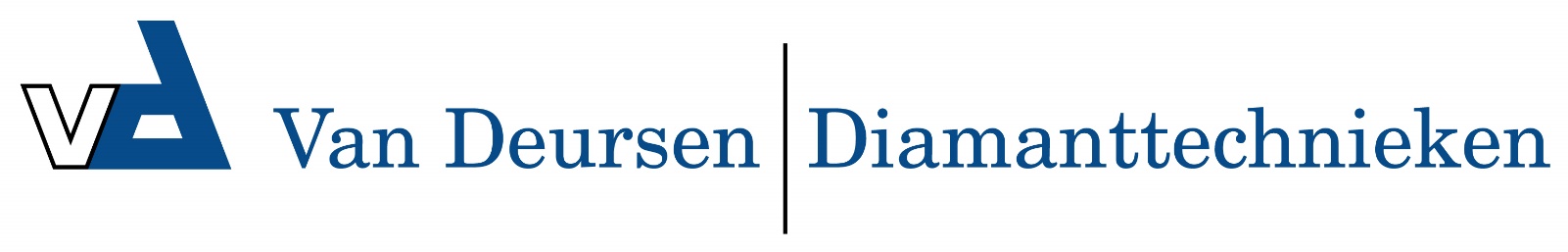 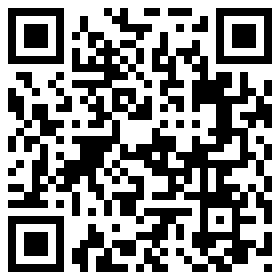 Fento 200 Pro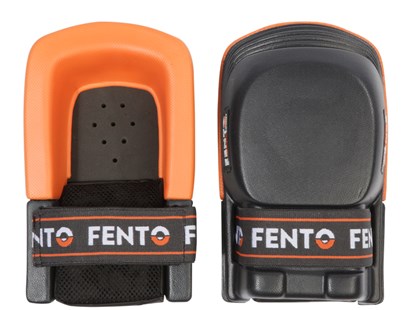 FENTO laat zich inspireren door ervaringen van eindgebruikers. De afgelopen jaren hebben we dit omgezet in productverbeteringen. De nieuwe FENTO 200 Pro is hierdoor nog comfortabeler en slijtvaster geworden. De ademende inlay is nu ook vervangbaar.100% ComfortDuurzaam en zeer slijtvastInlay vervangbaarMede ontworpen door medisch specialistenVoorkomt knie- en rugklachten door drukverdelingPerfecte pasvormElastieken band knelt niet in knieholteBinnenzijde ademendLichtgewicht: 250 gramFlexibel en 100% waterdichtAanbevolen door arbo-artsen en fysiotherapeuten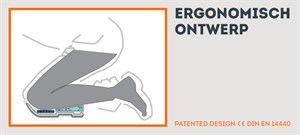 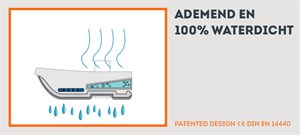 